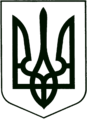 САХНОВЩИНСЬКА СЕЛИЩНА РАДАКРАСНОГРАДСЬКОГО РАЙОНУ ХАРКІВСЬКОЇ ОБЛАСТІВІДДІЛ ОСВІТИ, КУЛЬТУРИ, МОЛОДІ ТА СПОРТУНАКАЗ14.09.2022				       Сахновщина				       № 87Про організацію та проведення фестивалю ораторського мистецтва у 2022/2023 навчальному році На виконання Обласної програми розвитку освіти «Новий освітній простір Харківщини» на 2019–2023 роки, затвердженої рішенням обласної ради від 06 грудня 2019 року № 817-VIІ (XVІІІ сесія VІІ скликання), з метою виявлення та підтримки лінгвістично обдарованих дітей, сприяння розкриттю їхнього таланту, розумових здібностей, формування громадянської, та загальнокультурної компетентностей, виховання почуття національної гідності й патріотизму, із нагоди Дня української писемності та мови  наказую:1. Провести в онлайн-режимі фестиваль ораторського мистецтва, присвячений 300-річчю від дня народження Григорія Савича Сковороди, за темою «Пізнай себе, свій рід, свій нарід, свою землю – і ти побачиш шлях у життя (Григорій Сковорода)» серед учнів 10-11-х класів  закладів загальної середньої освіти Сахновщинської селищної ради.                                                                                                                                   До 05.10.20222. Затвердити склад організаційного комітету І (територіального) етапу фестивалю ораторського мистецтва (додаток 1).3. Затвердити  склад  журі І (територіального) етапу фестивалю ораторського мистецтва (додаток 2).4. Директору Комунальної установи «Центр професійного розвитку педагогічних працівників» Анні ЗРАЖЕВСЬКІЙ:4.1. Організувати проведення І (територіального) етапу фестивалю ораторського мистецтва, присвячений 300-річчю від дня народження Григорія Савича Сковороди, за темою «Пізнай себе, свій рід, свій нарід, свою землю – і ти побачиш шлях у життя (Григорій Сковорода)» серед учнів 10-11-х класів  закладів загальної  середньої освіти Сахновщинської селищної ради.                                                                                                                                   05.10.20224.2. Надати до Комунального вищого навчального  закладу «Харківська академія неперервної освіти» текст виступу в електронному вигляді та заявку на участь в ІІ (обласному) етапі фестивалю ораторського мистецтва.До 10.10.20225. Керівникам закладів загальної середньої освіти:5.1. Подати до КУ «ЦПРПП» заявки на участь у І (територіальному) етапі фестивалю ораторського мистецтва (додаток 3) та текст виступу (3 хвилини).До 01.10.20225.2. Конкурсний виступ учня І (територіального) етапу фестивалю ораторського мистецтва розмістити на сервісі YouTube.До 05.10.20225.3. Забезпечити роботу членів журі І (територіального) етапу фестивалю ораторського мистецтва.З 05.10.2022 по 07.10.20226. Контроль за виконанням наказу залишаю за собою.Начальник відділу освіти, культури, молоді та спорту                                                 Григорій ПЕРКІНСклад організаційного комітету І (територіального) етапу фестивалю ораторського мистецтваГолова оргкомітету:Члени оргкомітету:Начальник відділу освіти, культури,  молоді та спорту			                    Григорій ПЕРКІН   Склад журі І (територіального) етапу фестивалю ораторського мистецтваГолова журі:Члени журі:Начальник відділу освіти, культури,  молоді та спорту			                    Григорій ПЕРКІН   Заявка на участьу фестивалі ораторського мистецтва за темою«Пізнай себе, свій рід, свій нарід, свою землю – і ти побачиш шлях у життя (Григорій Сковорода)» у 2022/2023 навчальному роціПрошу зарахувати для участі y фестивалі ораторського мистецтва за темою «Пізнай себе, свій рід, свій нарід, свою землю – і ти побачиш шлях у життя  (Григорій Сковорода)» у 2022/2023 навчальному році__________________________________________________________________,(ПІБ  повністю)учня ____________ класу__________________________________________(повна назва закладу) _______________________________________________________________ Керівник__________________________________________________________,(ПІБ  учителя повністю) педагогічний стаж___________________категорія_______________________звання_____________________________________________________________посилання на сервісі YouTube для перегляду Конкурсного виступу учня____________________________________________________________М.П.	 ___________________Керівник закладу освітиЗ наказом начальника відділу освіти, культури, молоді та спорту від 14.09.2022 № 87 ознайомлені:Дубинець Л.М.Жага Н.В.Зражевська А.С.Клеменко М.М. Косточка В.ОМайборода Н.В.Науменко З.І.Паламаренко С.Г.Перець С.Ф.Прокопенко С.В.Савельєва А.В.Сметаніна Л.О.Додаток 1                                            ЗАТВЕРДЖЕНОнаказом начальника відділу освіти,культури, молоді та спортуСахновщинської селищної ради14.09.2022		         № 87ПЕРКІН                  Григорій Сергійович-начальник відділу освіти, культури, молоді та спорту Сахновщинської  селищної ради ЗРАЖЕВСЬКА             Анна Сергіївна-директор  КУ «Центр професійного розвитку педагогічних працівників»БЕЛЕЙ Тетяна Іванівна-консультант КУ «Центр професійного розвитку педагогічних працівників»МІЗУН Тетяна Семенівна-консультант КУ «Центр професійного розвитку педагогічних працівників»Додаток 2                                           ЗАТВЕРДЖЕНОнаказом начальника відділу освіти,культури, молоді та спортуСахновщинської селищної ради14.09.2022		         № 87ПЕРКІН                  Григорій Сергійович-начальник відділу освіти, культури, молоді та спорту Сахновщинської  селищної ради ПРИХОДЬКО  Наталія Миколаївна-головний спеціаліст відділу освіти, культури, молоді та спорту  Сахновщинської  селищної ради            ЗРАЖЕВСЬКА    Анна Сергіївна-директор  КУ «Центр професійного розвитку педагогічних працівників»БЕЛЕЙ               Тетяна Іванівна- консультант КУ «Центр професійного розвитку педагогічних працівників»КАНІБОЛОЦЬКА Ольга Юріївна-вчитель української мови та літератури      КЗ «Сахновщинський ліцей №2», керівник   територіальної професійної спільноти  вчителів української мови та літературиГРУЗІНА                         Віра Анатоліївна-вчитель української мови та літератури      КЗ «Сахновщинський ліцей  № 2»КИЗИМА              Людмила Іванівна-вчитель української мови та літератури       КЗ «Сахновщинський ліцей №1»МАНІНА        Ярослава Іванівна-вчитель української мови та літератури КЗ «Сахновщинський ліцей № 1»РАБЕШКО            Алла Йосипівна-вчитель української мови та літератури      КЗ «Шевченківський ліцей»Додаток 3                                           до наказу начальника відділу освіти,культури, молоді та спортуСахновщинської селищної радивід 14.09.2022  № 87